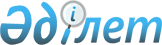 О внесении изменений в решение Жамбылского районного маслихата от 25 декабря 2013 года № 28-3 "О районном бюджете на 2014-2016 годы"
					
			Утративший силу
			
			
		
					Решение Жамбылского районного маслихата Жамбылской области от 3 сентября 2014 года № 35-2. Зарегистрировано Департаментом юстиции Жамбылской области 12 сентября 2014 года № 2319. Утратило силу решением Жамбылского районного маслихата Жамбылской области от 21 июля 2016 года № 3-6      Сноска. Утратило силу решением Жамбылского районного маслихата Жамбылской области от 21.07.2016 № 3-6.

      Примечание РЦПИ.

      В тексте документа сохранена пунктуация и орфография оригинала.

      В соответствии со статьей 109 Бюджетного кодекса Республики Казахстан от 4 декабря 2008 года, статьей 6 Закона Республики Казахстан "О местном государственном управлении и самоуправлении в Республике Казахстан" от 23 января 2001 года и решением Жамбылского областного маслихата № 28-3 от 22 августа 2014 года "О внесении изменений в решение Жамбылского областного Маслихата "Об областном бюджете на 2014-2016 годы" от 18 декабря 2013 года № 20-3 (зарегистрировано в Реестре государственной регистрации нормативных правовых актов № 2303) районный маслихат РЕШИЛ:

      1. Внести в решение Жамбылского районного маслихата от 25 декабря 2013 года № 28-3 "О районном бюджете на 2014-2016 годы" (зарегистрировано в Реестре государственной регистрации нормативных правовых актов от 28 декабря 2013 года за № 2092, опубликовано в газете "Шұғыла-Радуга" от 7 января 2014 года № 1-2) следующие изменения:

      в пункте 1:

      в подпункте 1):

      доходы цифры "7 441 433" заменить цифрами "7 439 993";

      налоговые поступления цифры "1 211 319" заменить цифрами "1 210 604";

      неналоговые поступления цифры "7 955" заменить цифрами "5 950" ;

      поступления от продажи основного капитала цифры "29 623" заменить цифрами "32 343";

      поступление трансфертов цифры "6 192 536" заменить цифрами "6 191 096";

      в подпункте 2):

      затраты цифры "7 519 870" заменить цифрами "7 518 430";

      в пункте 4:

      резерв местного исполнительного органа района цифры "5 000" "4 000";

      приложении 1, 4 к указанному решению изложить в новой редакции согласно приложениям 1 и 2 настоящего решения.

      2. Контроль за исполнением данного решения возложить на постоянную комиссию районного маслихата по вопросам социально-экономического развития территории, по бюджету и местным налогам.

      3. Настоящее решение вступает в силу со дня государственной регистрации в органах юстиции и вводится в действие с 1 января 2014 года.

 Бюджет Жамбылского района на 2014 год Бюджетные программы каждого поселка, аула (села), аульного (сельского) округа на 2014 год      тысяча тенге


					© 2012. РГП на ПХВ «Институт законодательства и правовой информации Республики Казахстан» Министерства юстиции Республики Казахстан
				
      Председатель сессии Жамбылского

и.о секретаря

      районного маслихата:

Жамбылского районного

      Б. Иманбеков

маслихата: Н. Укибаев
Приложение 1 к решению
Жамбылского районного
маслихата за № 35-2 от 3
сентября 2014 годаПриложение 1 к решению
Жамбылского районного
маслихата за № 28-3 от 25
декабря 2013 годаКатегория

Категория

Категория

Категория

Сумма, тысяч тенге

Класс

Класс

Класс

Класс

Сумма, тысяч тенге

Подкласс

Подкласс

Подкласс

Подкласс

Наименование

Наименование

Наименование

Наименование

Наименование

1

2

2

3

1. ДОХОДЫ

1. ДОХОДЫ

7439993

1

НАЛОГОВЫЕ ПОСТУПЛЕНИЯ

НАЛОГОВЫЕ ПОСТУПЛЕНИЯ

1210604

01

Подоходный налог

Подоходный налог

266744

2

Индивидуальный подоходный налог

Индивидуальный подоходный налог

266744

03

Социальный налог

Социальный налог

209557

1

Социальный налог

Социальный налог

209557

04

Hалоги на собственность

Hалоги на собственность

561134

1

Hалоги на имущество

Hалоги на имущество

486450

3

Земельный налог

Земельный налог

7136

4

Hалог на транспортные средства

Hалог на транспортные средства

64498

5

Единый земельный налог

Единый земельный налог

3050

05

Внутренние налоги на товары, работы и услуги

Внутренние налоги на товары, работы и услуги

156178

2

Акцизы

Акцизы

147906

3

Поступления за использование природных и других ресурсов

Поступления за использование природных и других ресурсов

800

4

Сборы за ведение предпринимательской и профессиональной деятельности

Сборы за ведение предпринимательской и профессиональной деятельности

7450

5

Налог на игорный бизнес

Налог на игорный бизнес

22

07

Прочие налоги

Прочие налоги

460

1

Прочие налоги

Прочие налоги

460

08

Обязательные платежи, взимаемые за совершение юридически значимых действий и (или) выдачу документов уполномоченными на то государственными органами или должностными лицами

Обязательные платежи, взимаемые за совершение юридически значимых действий и (или) выдачу документов уполномоченными на то государственными органами или должностными лицами

16531

1

Государственная пошлина

Государственная пошлина

16531

2

НЕНАЛОГОВЫЕ ПОСТУПЛЕНИЯ

НЕНАЛОГОВЫЕ ПОСТУПЛЕНИЯ

5950

01

Доходы от государственной собственности

Доходы от государственной собственности

2525

1

110

5

Доходы от аренды имущества, находящегося в государственной собственности

Доходы от аренды имущества, находящегося в государственной собственности

2415

04

Штрафы, пеня, санкции, взыскания, налагаемые государственными учреждениями, финансируемыми из государственного бюджета, а также содержащимися и финансируемыми из бюджета (сметы расходов) Национального Банка Республики Казахстан

Штрафы, пеня, санкции, взыскания, налагаемые государственными учреждениями, финансируемыми из государственного бюджета, а также содержащимися и финансируемыми из бюджета (сметы расходов) Национального Банка Республики Казахстан

20

1

Штрафы, пеня, санкции, взыскания, налагаемые государственными учреждениями, финансируемыми из государственного бюджета, а также содержащимися и финансируемыми из бюджета (сметы расходов) Национального Банка Республики Казахстан, за исключением поступлений от организации нефтяного сектора

Штрафы, пеня, санкции, взыскания, налагаемые государственными учреждениями, финансируемыми из государственного бюджета, а также содержащимися и финансируемыми из бюджета (сметы расходов) Национального Банка Республики Казахстан, за исключением поступлений от организации нефтяного сектора

20

06

Прочие неналоговые поступления

Прочие неналоговые поступления

3405

1

Прочие неналоговые поступления

Прочие неналоговые поступления

3405

3

ПОСТУПЛЕНИЯ ОТ ПРОДАЖИ ОСНОВНОГО КАПИТАЛА

ПОСТУПЛЕНИЯ ОТ ПРОДАЖИ ОСНОВНОГО КАПИТАЛА

32343

01

Продажа государственного имущества, закрепленного за государственными учреждениями

Продажа государственного имущества, закрепленного за государственными учреждениями

20

1

Продажа государственного имущества, закрепленного за государственными учреждениями

Продажа государственного имущества, закрепленного за государственными учреждениями

20

03

Продажа земли и нематериальных активов

Продажа земли и нематериальных активов

32323

1

Продажа земли

Продажа земли

27152

2

Плата за продажу права аренды земельных участков

Плата за продажу права аренды земельных участков

5171

4

ПОСТУПЛЕНИЯ ТРАНСФЕРТОВ

ПОСТУПЛЕНИЯ ТРАНСФЕРТОВ

6191096

02

Трансферты из вышестоящих органов государственного управления

Трансферты из вышестоящих органов государственного управления

6191096

2

Трансферты из областного бюджета

Трансферты из областного бюджета

6191096

Функциональная группа

Функциональная группа

Функциональная группа

Функциональная группа

Сумма, тысяч тенге

Администратор бюджетных программ

Администратор бюджетных программ

Администратор бюджетных программ

Сумма, тысяч тенге

Программа

Программа

Наименование

2. Затраты

7518430

01

Государственные услуги общего характера

463504

112

Аппарат маслихата района (города областного значения)

15001

001

Услуги по обеспечению деятельности маслихата района (города областного значения)

14701

003

Капитальные расходы государственного органа

300

122

Аппарат акима района (города областного значения)

120377

001

Услуги по обеспечению деятельности акима района (города областного значения)

95138

002

Создание информационных систем

2781

003

Капитальные расходы государственного органа

22458

123

Аппарат акима района в городе, города районного значения, поселка, аула (села), аульного (сельского) округа

295252

001

Услуги по обеспечению деятельности акима района в городе, города районного значения, поселка, села, сельского округа

273139

022

Капитальные расходы государственного органа

22113

024

Создание информационных систем

0

452

Отдел финансов района (города областного значения)

18266

001

Услуги по реализации государственной политики в области исполнения бюджета района (города областного значения) и управления коммунальной собственностью района (города областного значения)

15416

003

Проведение оценки имущества в целях налогообложения

1895

011

Учет, хранение, оценка и реализация имущества, поступившего в коммунальную собственность

525

018

Капитальные расходы государственного органа

430

453

Отдел экономики и бюджетного планирования района (города областного значения)

14608

001

Услуги по реализации государственной политики в области формирования и развития экономической политики, системы государственного планирования и управления района (города областного значения)

14298

004

Капитальные расходы государственного органа

310

02

Оборона

5893

122

Аппарат акима района (города областного значения)

5893

005

Мероприятия в рамках исполнения всеобщей воинской обязанности

5893

03

Общественный порядок, безопасность, правовая, судебная, уголовно-исполнительная деятельность

11291

458

Отдел жилищно-коммунального хозяйства, пассажирского транспорта и автомобильных дорог района (города областного значения)

11291

021

Обеспечение безопасности дорожного движения в населенных пунктах

11291

04

Образование

4335092

464

Отдел образования района (города областного значения)

253321

009

Обеспечение деятельности организаций дошкольного воспитания и обучения

253321

464

Отдел образования района (города областного значения)

332556

040

Реализация государственного образовательного заказа в дошкольных организациях образования

332556

464

Отдел образования района (города областного значения)

3045811

003

Общеобразовательное обучение

2990740

006

Дополнительное образование для детей

55071

464

Отдел образования района (города областного значения)

224953

001

Услуги по реализации государственной политики на местном уровне в области образования

15038

005

Приобретение и доставка учебников, учебно-методических комплексов для государственных учреждений образования района (города областного значения)

53805

012

Капитальные расходы государственного органа

120

015

Ежемесячная выплата денежных средств опекунам (попечителям) на содержание ребенка-сироты (детей-сирот), и ребенка (детей), оставшегося без попечения родителей

55727

067

Капитальные расходы подведомственных государственных учреждений и организаций

100263

466

Отдел архитектуры, градостроительства и строительства района (города областного значения)

478451

037

Строительство и реконструкция объектов образования

478451

06

Социальная помощь и социальное обеспечение

392333

451

Отдел занятости и социальных программ района (города областного значения)

282608

002

Программа занятости

51050

004

Оказание социальной помощи на приобретение топлива специалистам здравоохранения, образования, социального обеспечения, культуры, спорта и ветеринарии в сельской местности в соответствии с законодательством Республики Казахстан

4701

005

Государственная адресная социальная помощь

9000

006

Оказание жилищной помощи

13690

007

Социальная помощь отдельным категориям нуждающихся граждан по решениям местных представительных органов

17587

010

Материальное обеспечение детей-инвалидов, воспитывающихся и обучающихся на дому

7300

014

Оказание социальной помощи нуждающимся гражданам на дому

13685

016

Государственные пособия на детей до 18 лет

142600

017

Обеспечение нуждающихся инвалидов обязательными гигиеническими средствами и предоставление услуг специалистами жестового языка, индивидуальными помощниками в соответствии с индивидуальной программой реабилитации инвалида

22220

023

Обеспечение деятельности центров занятости населения

775

451

Отдел занятости и социальных программ района (города областного значения)

103824

001

Услуги по реализации государственной политики на местном уровне в области обеспечения занятости и реализации социальных программ для населения

29136

011

Оплата услуг по зачислению, выплате и доставке пособий и других социальных выплат

1750

021

Капитальные расходы государственного органа

260

025

Внедрение обусловленной денежной помощи по проекту Өрлеу

72678

458

Отдел жилищно-коммунального хозяйства, пассажирского транспорта и автомобильных дорог района (города областного значения)

5901

050

Реализация Плана мероприятий по обеспечению прав и улучшению качества жизни инвалидов

5901

07

Жилищно-коммунальное хозяйство

1272976

455

Отдел культуры и развития языков района (города областного значения)

3987

024

Ремонт объектов в рамках развития сельских населенных пунктов по Программе занятости 2020

3987

458

Отдел жилищно-коммунального хозяйства, пассажирского транспорта и автомобильных дорог района (города областного значения)

12400

003

Организация сохранения государственного жилищного фонда

12400

464

Отдел образования района (города областного значения)

35857

026

Ремонт объектов в рамках развития сельских населенных пунктов по Программе занятости 2020

35857

466

Отдел архитектуры, градостроительства и строительства района (города областного значения)

23020

003

Проектирование, строительство и (или) приобретение жилья коммунального жилищного фонда

7540

004

Проектирование, развитие, обустройство и (или) приобретение инженерно-коммуникационной инфраструктуры

10480

074

Развитие и обустройство недостающей инженерно-коммуникационной инфраструктуры в рамках второго направления Дорожной карты занятости 2020

5000

458

Отдел жилищно-коммунального хозяйства, пассажирского транспорта и автомобильных дорог района (города областного значения)

59150

012

Функционирование системы водоснабжения и водоотведения

59150

466

Отдел архитектуры, градостроительства и строительства района (города областного значения)

992840

005

Развитие коммунального хозяйства

48651

058

Развитие системы водоснабжения и водоотведения в сельских населенных пунктах

944189

123

Аппарат акима района в городе, города районного значения, поселка, аула (села), аульного (сельского) округа

42536

009

Обеспечение санитарии населенных пунктов

3213

011

Благоустройство и озеленение населенных пунктов

39323

458

Отдел жилищно-коммунального хозяйства, пассажирского транспорта и автомобильных дорог района (города областного значения)

103186

015

Освещение улиц в населенных пунктах

88086

016

Обеспечение санитарии населенных пунктов

3000

018

Благоустройство и озеленение населенных пунктов

12100

08

Культура, спорт, туризм и информационное пространство

318864

455

Отдел культуры и развития языков района (города областного значения)

95171

003

Поддержка культурно-досуговой работы

95171

465

Отдел физической культуры и спорта района (города областного значения)

18730

001

Услуги по реализации государственной политики на местном уровне в сфере физической культуры и спорта

11010

004

Капитальные расходы государственного органа

720

005

Развитие массового спорта и национальных видов спорта

2500

006

Проведение спортивных соревнований на районном (города областного значения) уровне

2000

007

Подготовка и участие членов сборных команд района (города областного значения) по различным видам спорта на областных спортивных соревнованиях

2500

455

Отдел культуры и развития языков района (города областного значения)

77281

006

Функционирование районных (городских) библиотек

76281

007

Развитие государственного языка и других языков народа Казахстана

1000

456

Отдел внутренней политики района (города областного значения)

20106

002

Услуги по проведению государственной информационной политики через газеты и журналы

19106

005

Услуги по проведению государственной информационной политики через телерадиовещание

1000

455

Отдел культуры и развития языков района (города областного значения)

40811

001

Услуги по реализации государственной политики на местном уровне в области развития языков и культуры

8600

010

Капитальные расходы государственного органа

200

032

Капитальные расходы подведомственных государственных учреждений и организаций

32011

456

Отдел внутренней политики района (города областного значения)

66765

001

Услуги по реализации государственной политики на местном уровне в области информации, укрепления государственности и формирования социального оптимизма граждан

17710

003

Реализация мероприятий в сфере молодежной политики

32971

006

Капитальные расходы государственного органа

3237

032

Капитальные расходы подведомственных государственных учреждений и организаций

12847

10

Сельское, водное, лесное, рыбное хозяйство, особо охраняемые природные территории, охрана окружающей среды и животного мира, земельные отношения

152551

462

Отдел сельского хозяйства района (города областного значения)

19488

001

Услуги по реализации государственной политики на местном уровне в сфере сельского хозяйства

13929

006

Капитальные расходы государственного органа

465

099

Реализация мер по оказанию социальной поддержки специалистов

5094

466

Отдел архитектуры, градостроительства и строительства района (города областного значения)

1170

010

Развитие объектов сельского хозяйства

1170

473

Отдел ветеринарии района (города областного значения)

29346

001

Услуги по реализации государственной политики на местном уровне в сфере ветеринарии

21190

003

Капитальные расходы государственного органа

130

005

Обеспечение функционирования скотомогильников (биотермических ям)

350

007

Организация отлова и уничтожения бродячих собак и кошек

2000

008

Возмещение владельцам стоимости изымаемых и уничтожаемых больных животных, продуктов и сырья животного происхождения

2476

009

Проведение ветеринарных мероприятий по энзоотическим болезням животных

1000

010

Проведение мероприятий по идентификации сельскохозяйственных животных

2200

463

Отдел земельных отношений района (города областного значения)

13547

001

Услуги по реализации государственной политики в области регулирования земельных отношений на территории района (города областного значения)

9346

006

Землеустройство, проводимое при установлении границ районов, городов областного значения, районного значения, сельских округов, поселков, сел

3891

007

Капитальные расходы государственного органа

310

473

Отдел ветеринарии района (города областного значения)

89000

011

Проведение противоэпизоотических мероприятий

89000

11

Промышленность, архитектурная, градостроительная и строительная деятельность

63335

466

Отдел архитектуры, градостроительства и строительства района (города областного значения)

63335

001

Услуги по реализации государственной политики в области строительства, улучшения архитектурного облика городов, районов и населенных пунктов области и обеспечению рационального и эффективного градостроительного освоения территории района (города областного значения)

13623

013

Разработка схем градостроительного развития территории района, генеральных планов городов районного (областного) значения, поселков и иных сельских населенных пунктов

49562

015

Капитальные расходы государственного органа

150

12

Транспорт и коммуникации

202954

123

Аппарат акима района в городе, города районного значения, поселка, аула (села), аульного (сельского) округа

119463

013

Обеспечение функционирования автомобильных дорог в городах районного значения, поселках, аулах (селах), аульных (сельских) округах

119463

458

Отдел жилищно-коммунального хозяйства, пассажирского транспорта и автомобильных дорог района (города областного значения)

83491

023

Обеспечение функционирования автомобильных дорог

83491

13

Прочие

298448

123

Аппарат акима района в городе, города районного значения, поселка, аула (села), аульного (сельского) округа

76123

040

Реализация мер по содействию экономическому развитию регионов в рамках Программы "Развитие регионов"

76123

452

Отдел финансов района (города областного значения)

4000

012

Резерв местного исполнительного органа района (города областного значения)

4000

458

Отдел жилищно-коммунального хозяйства, пассажирского транспорта и автомобильных дорог района (города областного значения)

81439

001

Услуги по реализации государственной политики на местном уровне в области жилищно-коммунального хозяйства, пассажирского транспорта и автомобильных дорог

50827

013

Капитальные расходы государственного органа

570

067

Капитальные расходы подведомственных государственных учреждений и организаций

30042

466

Отдел архитектуры, градостроительства и строительства района (города областного значения)

129056

077

Развитие инженерной инфраструктуры в рамках Программы "Развитие регионов"

129056

494

Отдел предпринимательства и промышленности района (города областного значения)

7830

001

Услуги по реализации государственной политики на местном уровне в области развития предпринимательства и промышленности

7140

003

Капитальные расходы государственного органа

690

15

Трансферты

1189

452

Отдел финансов района (города областного значения)

1189

006

Возврат неиспользованных (недоиспользованных) целевых трансфертов

1189

007

Бюджетные изъятия

0

3. Чистое бюджетное кредитование

15870

Бюджетные кредиты

25002

10

Сельское, водное, лесное, рыбное хозяйство, особо охраняемые природные территории, охрана окружающей среды и животного мира, земельные отношения

25002

462

Отдел предпринимательства и сельского хозяйства района (города областного значения)

25002

008

Бюджетные кредиты для реализации мер социальной поддержки специалистов

25002

Функциональная группа

Функциональная группа

Функциональная группа

Функциональная группа

Администратор бюджетных программ

Администратор бюджетных программ

Администратор бюджетных программ

Программа

Программа

Погашение бюджетных кредитов

9132

Категория

Категория

Категория

Класс

Класс

Подкласс

Подкласс

Подкласс

5

Погашение бюджетных кредитов

9132

01

Погашение бюджетных кредитов

9132

1

1

Погашение бюджетных кредитов, выданных из государственного бюджета

9132

Функциональная группа

Функциональная группа

Функциональная группа

Функциональная группа

Администратор бюджетных программ

Администратор бюджетных программ

Администратор бюджетных программ

Программа

Программа

4. Сальдо по операциям с финансовыми активами:

0

Приобретение финансовых активов

0

Категория

Категория

Категория

Категория

Категория

Класс

Класс

Подкласс

Подкласс

Подкласс

Поступления от продажи финансовых активов государства

0

01

Поступления от продажи финансовых активов государства

0

1

1

Поступления от продажи финансовых активов внутри страны

0

Функциональная группа

Функциональная группа

Функциональная группа

Функциональная группа

Администратор бюджетных программ

Администратор бюджетных программ

Администратор бюджетных программ

Программа

Программа

5. Дефицит (профицит) бюджета

-94307

6. Финансирование дефицита (использование профицита) бюджета

94307

Категория

Категория

Категория

Категория

Класс

Класс

Класс

Подкласс

Подкласс

Подкласс

7

Поступления займов

Поступления займов

25002

01

Внутренние государственные займы

Внутренние государственные займы

25002

2

Договоры займа

Договоры займа

25002

16

Погашение займов

Погашение займов

5358

452

Отдел финансов района (города областного значения)

Отдел финансов района (города областного значения)

5358

008

Погашение долга местного исполнительного органа перед вышестоящим бюджетом

Погашение долга местного исполнительного органа перед вышестоящим бюджетом

5358

021

Возврат неиспользованных бюджетных кредитов, выданных из местного бюджета

Возврат неиспользованных бюджетных кредитов, выданных из местного бюджета

0

8

Движение остатков бюджетных средств

Движение остатков бюджетных средств

74663

Приложение 2 к решению
Жамбылского районного
маслихата за № 35-2 от 3
сентября 2014 года Приложение № 4 к решению
Жамбылского районного
маслихата за № 28-3 от 25
декабря 2013 года№

Наименование аппарат акима района в городе, города районного значения, поселка, аула (села), аульного (сельского) округа

Наименования программ

Наименования программ

Наименования программ

Наименования программ

Наименования программ

Наименования программ

№

Наименование аппарат акима района в городе, города районного значения, поселка, аула (села), аульного (сельского) округа

001 "Услуги по обеспечению деятельности акима района в городе, города районного значения, поселка, аула (села), аульного (сельского) округа"

009 "Обеспечение санитарии населенных пунктов"

011 "Благоустройство и озеленение населенных пунктов"

013 "Обеспечение функционирования автомобильных дорог в городах районного значения, поселках, аулах (селах), аульных (сельских) округах"

022 "Капитальные расходы государственных органов"

040 "Реализация мер по содействию экономическому развитию регионов в рамках Программы "Развитие регионов"

1

Ассинский аульный округ

20797

981

19203

109675

315

17295

2

Айшабибинский аульный округ

17288

400

1225

946

2125

4636

3

Акбастауский аульный округ

13964

100

320

0

15625

2233

4

Акбулымский аульный округ

14836

100

330

0

138

3747

5

Бесагашский аульный округ

19945

100

1522

4817

138

4650

6

Гродековский аульный округ

17343

132

753

0

263

5119

7

Жамбылский аульный округ

17032

100

2115

2036

138

4800

8

Каройский аульный округ

16665

100

290

1989

135

4943

9

Кызылкайнарский аульный округ

15102

100

250

0

138

3900

10

Каратюбинский аульный округ

18147

100

350

0

138

3965

11

Каракемирский аульный округ

13882

100

3090

0

150

2997

12

Колкайнарский аульный округ

15176

100

360

0

138

7152

13

Ерназарский аульный округ

13559

100

334

0

2103

1518

14

Орнекский аульный округ

15768

100

3773

0

130

3000

15

Пионерский аульный округ

14100

100

275

0

138

2463

16

Полаткосщинский аульный округ

16739

400

2750

0

138

767

17

Тогызтарауский аульный округ

12796

100

2383

0

163

2938

ИТОГО:

273139

3213

39323

119463

22113

76123

